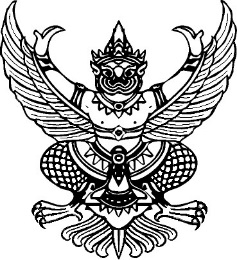 ข้อตกลงการปฏิบัติราชการหน่วยงาน.............................................องค์การบริหารส่วนตำบลเวียงประจำปีงบประมาณ พ.ศ. 25591. ข้อตกลงระหว่าง	.......................................................... ตำแหน่ง   ....................................................................   ผู้รับข้อตกลงและ	...........................................................ตำแหน่ง ......................................................................    ผู้ทำข้อตกลง2. ข้าพเจ้า  ................................................... ตำแหน่ง   .........................................  ตกลงที่จะดำเนินการตาม  แผนการปฏิบัติงานที่แนบท้าย ให้แล้วเสร็จภายใน  6  เดือน  เริ่มตั้งแต่วันที่  1 เมษายน พ.ศ. 2559  ถึงวันที่  30  กันยายน  พ.ศ. 2559 3. รายละเอียดของข้อตกลง ได้แก่ การปฏิบัติงานงานซึ่งตั้งเป้าหมายจะแล้วเสร็จและรายละเอียดอื่น ๆ ตามที่ปรากฏอยู่ในเอกสารประกอบท้ายข้อตกลงนี้	ข้าพเจ้าจะมุ่งมั่นปฏิบัติราชการให้เกิดผลงานที่ดีตามเป้าหมายของแผนดำเนินงานเพื่อให้เกิดประโยชน์แก่ประชาชนตามข้อตกลงไว้4. ผู้รับข้อตกลงและผู้ทำข้อตกลง ได้เข้าใจข้อตกลงปฏิบัติราชการและเห็นพ้องกันแล้วจึงได้ลงลายมือชื่อไว้เป็นสำคัญลงชื่อ..................................................................		ลงชื่อ.......................................................................           (................................................)		      		  (...............................................)ตำแหน่ง.............................................................		ตำแหน่ง.................................................................		ผู้ทำข้อตกลง				         ผู้รับข้อตกลง (หน.สำนัก/ผอ.กองฯ)ลงชื่อ.........................................................			ลงชื่อ......................................................... 	   (นางจารุมาศ  สวัสดี)					     (นายสวาท  สมใจ)     ปลัดองค์การบริหารส่วนตำบลเวียง			   นายกองค์การบริหารส่วนตำบลเวียง		พยาน							พยาน